              CURRICULUMVITAE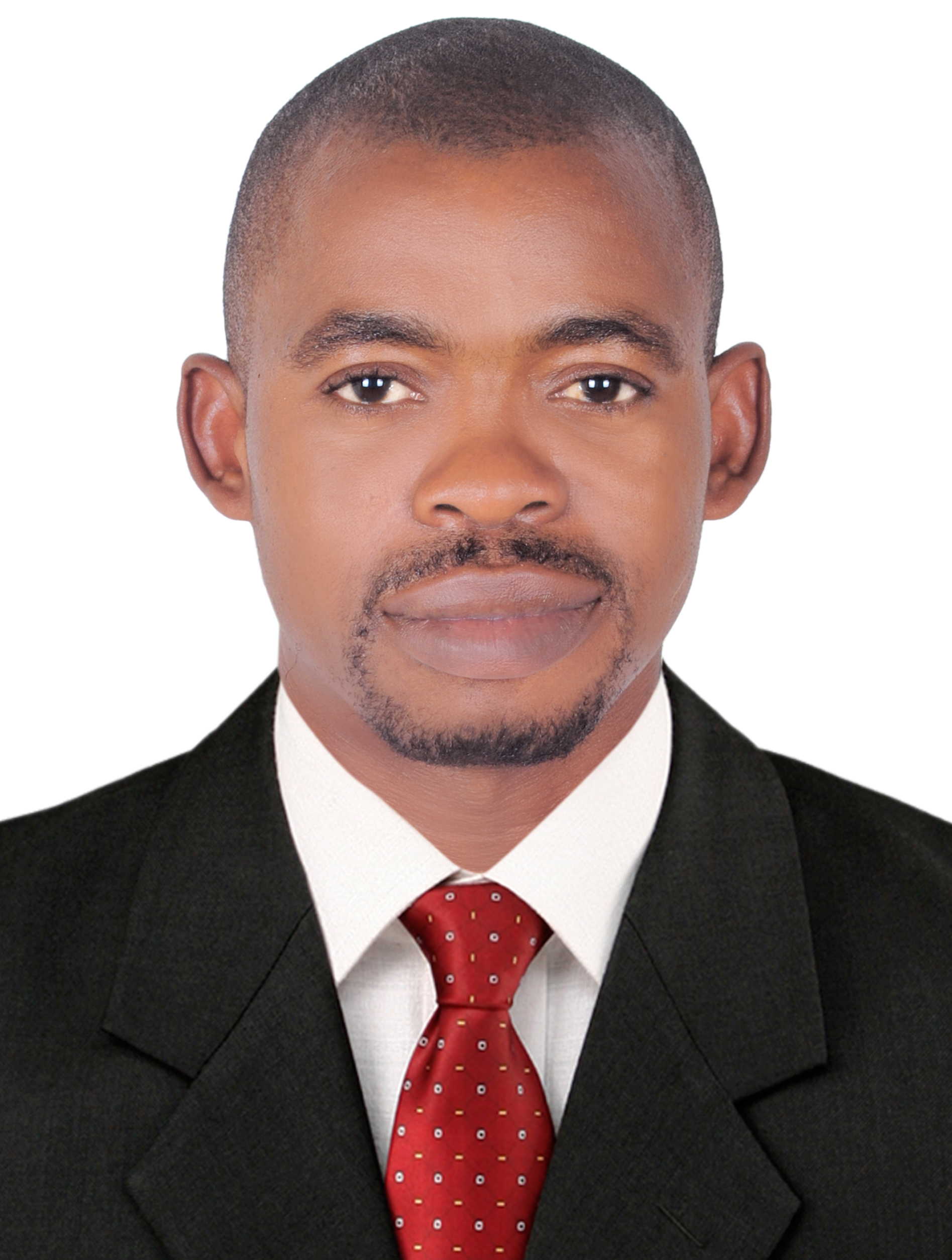 STOREKEEPER 6YEARS EXPERIENCEName		    : Stanley Nationality            :   Cameroon         Date of birth         :   26-10-1980Marital status	    :   married         Visa status             :   Visit visa         Email address       :    Stanley.380991@2freemail.com Professional SummaryHighly trained grocery store employee with years of experience in this work environment. A visionary with a dream of expanding the deli department to include a small eatery to attract more local customers, build brand loyalty, and create a sense of the community coming together in one place. Passionate about customer service with the track record to prove it.Eager to use the role of storekeeper to make Mountain Valley Foods a staple in this city for decades to come.Work ExperienceKONYE AREA FARMERS COOPERATIVE SOCIETY -CAMEROON2010-2014Duties• Exercise decision-making judgement when clerks have particularly insistent customer complaints.
• Facilitate end-of-shift procedures for clerks and cashiers.
• Offer recommendations for weekly deals and promotions.
• Coordinate storefront decorations to attract customers.
• Praised by multiple customers for superior customer service and friendly demeanor.• Expanded responsibilities to include cashier duties, stocking duties, and occasionally bagging duties.
• Fielded customer complaints and offered solutions in a positive way.
• Trained new cashiers and provided a welcoming work environment.
• Awarded the Clerk of the Year distinction two years in a row.• Used a cash register to calculate the correct price of customers’ groceries. 
• Greeted customers with a smile; was able to form several personal connections with regular customers.
• Maintained a clean work environment.
• Exercised responsibility with cash resources.
• Received recognition for superior customer service and was offered a promotion.2014-2016 FROM OLAMCOM COCOA CAMEROONDuties• Put customers’ groceries in bags quickly to make their shopping experience speedy and convenient.
• Exercised care with purchases to ensure against breakage or soiling.
• Helped customers carry their bags to their vehicles as needed.
• Rewarded for work ethic and positive attitude with a promotion.Education Bachelor degreeSkills• Excellent customer service; ability to make customers feel welcomed and at home
• Experience with inventory promotions; this knowledge can easily be applied to stocking decisions
• Knowledge of and familiarity with cash handling practices and procedures
• Rapport with coworkers and enthusiasm for building a community atmosphere at work
• Dedicated to Mountain Valley Foods’ brand with a vision for reaching even more members of the Kalispell communityHobbies and InterestsI love nature and enjoy spending my free time hiking or bicycling. I also love animals and volunteer at a local shelter as often as I can.